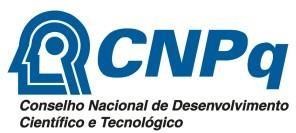 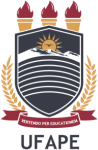 ANEXO 2UNIVERSIDADE FEDERAL DO AGRESTE DE PERNAMBUCOPROGRAMA INSTITUCIONAL DE BOLSAS DE INICIAÇÃO CIENTÍFICA – ENSINO MÉDIOAUTORIZAÇÃO DOS PAIS OU RESPONSÁVEIS PARA PARTICIPAÇÃO DE MENORES NO PROGRAMA INSTITUCIONAL DE BOLSAS DE INICIAÇÃO CIENTÍFICA PARA O ENSINO MÉDIO–PIBIC-EM/CNPq/UFAPEAUTORIZAÇÃOEu, abaixo qualificado (s), na qualidadede		(pai, mãe ou tutor), responsável legal do menor de idade		(nome completo do estudante), CPF:	estudante do	Ano do Ensino Médio na Escola	, localizada no município de Garanhuns (PE), Autorizo a sua participação como bolsista ou voluntário no PROGRAMA INSTITUCIONAL DE BOLSAS DE INICIAÇÃO CIENTÍFICA PARA O ENSINO MÉDIO (PIBIC-EM -PIVIC-EM/CNPq/UFAPE), realizado na Universidade Federal do Agreste de Pernambuco.Declaro, ainda, estar ciente que a bolsa do Programa PIBIC-EM tem caráter transitório e não gera vínculo empregatício.Por ser verdade, firmo a presente autorização sob as penas da Lei e confirmo a veracidade dessa autorização.Nome:CPF:Endereço completo:Telefone de contato (com DDD):(Assinatura)Data:	/	/ 20 	13